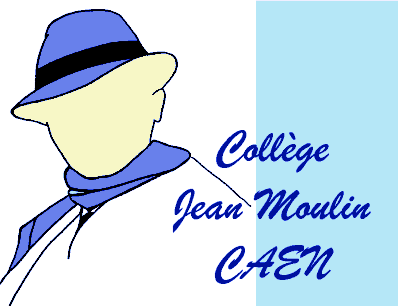 Le collège Jean Moulin dit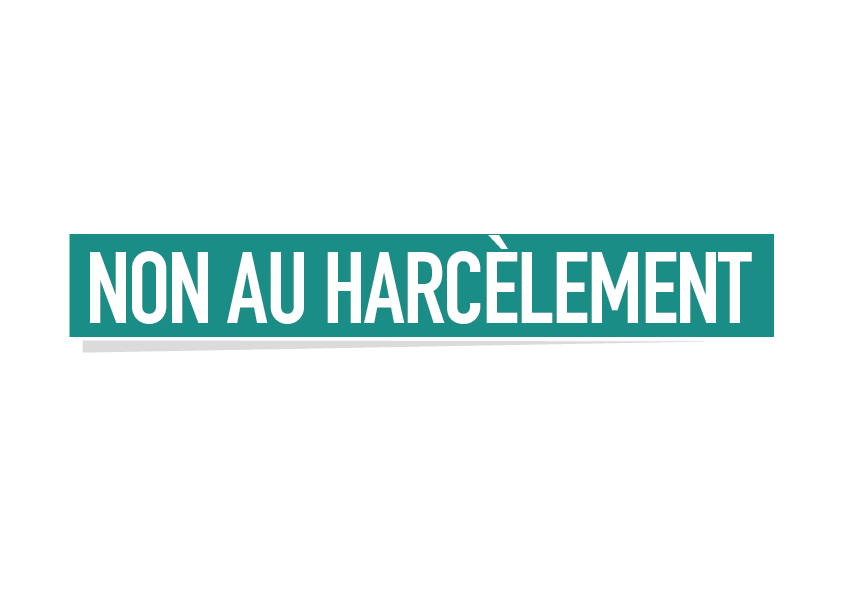 Jeudi 05 novembre 2015Première journée nationale de mobilisation contre le harcèlement scolaire.A  partir du 23/11/2015, dans l’établissement, lancement d’un plan de sensibilisation à destination des 5èmes.